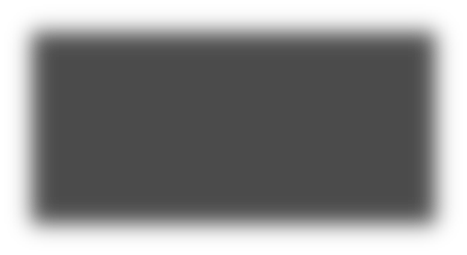 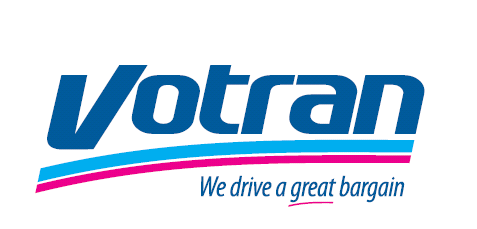 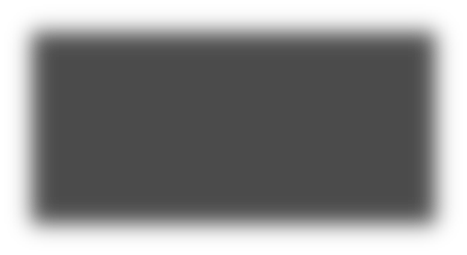 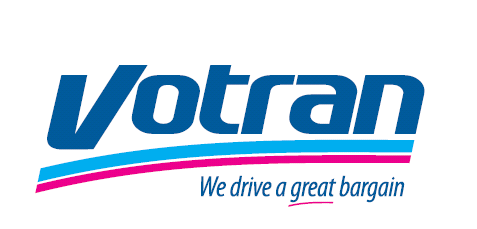 Pre-Application QuestionnaireThank you for your interest in becoming a Votran team member. Before completing an application, please be aware that Votran is a service to the public, and as such, employees must be able to meet certain criteria.Safety-sensitive team members frequently have schedules that change every day. You will likely work very odd hours until you build enough seniority to have your own run or choice of shift. Your schedule will include early mornings, nights, weekends, holidays, and/or split shifts. We provide service from 4:00 a.m. to 1:00 a.m., six (6) days a week and on Sunday service is from 5:00 a.m to 8:00 p.m.Are you able to work a very flexible schedule as described above?   Yes 	    No 	Do you have a high school diploma or equivalent? Yes 	No  	If selected for this position, are you willing to complete a criminal background check, drug screen and DOT Physical?  Yes 	No 	Have you ever tested positive, or refused to test, on any pre-employment drug or alcohol test, administered by an employer for safety-sensitive transportation work covered by DOT drug and alcohol testing rules, during the past two years in which you did not obtain the job?      Have youhad any positive drug or alcohol tests for a potential employer? Yes	No 	Are you able to obtain a CDL Class B Permit with a Passenger Endorsement prior to training? Yes	No	If you already have these credentials please check “Yes”.Votran is a tobacco free workplace.  Can you comply with this policy?  Yes	No   	Do you arrive to work on time?  Yes 		No 	Do you have reliable transportation?	Yes 		No 	We provide emergency transportation for the County during hurricanes, floods, etc.  Therefore,  in times of a declared State of Emergency, it will be mandatory for you to report.Are you willing and able to report for work as required during times of a declared State ofEmergency? Yes 		No 	Applicant Signature: 		Date:  	VOTRAN’s mission is to identify and safely meet the mobility needs of Volusia County. This mission will be accomplished through a courteous, dependable, and an environmentally-sound team commitment to quality service.TRANSIT MANAGEMENT OF VOLUSIA COUNTY INC., d/b/a VOTRAN APPLICATION FOR EMPLOYMENT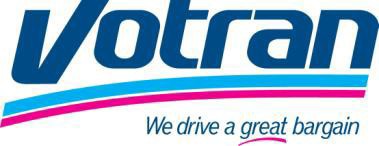 (Please print all information)PERSONAL INFORMATIONGENERAL INFORMATIONTRANSIT MANAGEMENT OF VOLUSIA COUNTY, INC., d/b/a VOTRAN APPLICATION FOR EMPLOYMENT(Please print all information)PERSONAL REFERENCES(Excluding Former Employers or Relatives)EDUCATIONThe Commercial Motor Vehicle Safety Act of 1986 provides for a new set of controls over the drivers of commercial vehicles. The new law applies to all drivers operating vehicles and combinations with a gross vehicle weight rating over 26,000 pounds.Any person applying for a job as a commercial vehicle driver must inform the prospective employer of all previous employment as the driver of a commercial vehicle for the past ten years.Any violation of the above is punishable by a fine not to exceed $2,500. In addition, the Federal Motor Carrier Safety Regulations now require that a driver who loses any privilege to operate a commercial vehicle or who is disqualified from operating a commercial vehicle, must advise the motor carrier the next business day after receiving notification of such action.BEGIN WITH YOUR MOST RECENT EMPLOYMENT: Give accurate information on all full and part time employment including any periods of unemployment or military services. Include the month and year of employment.TRANSIT MANAGEMENT OF VOLUSIA COUNTY, INC., d/b/a VOTRAN APPLICATION FOR EMPLOYMENT(Please print all information)EMPLOYMENT HISTORYStarting with most currentTRANSIT MANAGEMENT OF VOLUSIA COUNTY, INC., d/b/a VOTRAN APPLICATION FOR EMPLOYMENT(Please print all information)EMPLOYMENT HISTORYContinued TRANSIT MANAGEMENT OF VOLUSIA COUNTY, INC., d/b/a VOTRAN APPLICATION FOR EMPLOYMENT(Please print all information)Complete Mailing Address MUST be shown for the above employers in order for this application to be considered.List any additional information you feel may be helpful to us in considering your application.Please read the following statements carefully. They are conditions for employment with Volusia Transit Management, Inc. (VOTRAN).The answers given by me to the foregoing questions and the statement made by me are true to the best of my knowledge and belief. I understand that any false information, omissions or misrepresentation of facts called for in this application or any supplements thereto, is cause for rejection of my application or discharge.A satisfactory medical examination and signed medical release statements are required for all new employees. Results will be held in confidence by VOTRAN except where the release of such information is required by law.You are hereby authorized to make any investigation of my personal history or employment record deemed necessary for employment.In accordance with Federal Transit Administration (FTA) regulations, Reference Section 40:25 Part 40, concerning drug and alcohol testing programs, VOTRAN can request the release of information from former employees.VOTRAN is an “at will” employer and as such employment with VOTRAN is not for a fixed term or definite period and may be terminated at the will of either party, with or without cause, and without prior notice. No supervisor or other representative of VOTRAN (Except the General Manager) has the authority to enter into any agreement for employment for any specified period of time, or to make any agreement contrary to the above.The Civil Rights Act of 1964 prohibits discrimination in employment practices because of Race, Color, Religion, Sex or National Origin.The Americans with Disabilities Act (ADA) of 1990 prohibits discrimination against a qualified individual with a disability because of the disability of such individual in regard to job application procedures, the hiring, advancement or discharge of employees, employee compensation, job training and other terms, conditions, and privilege of employment.Applicant Signature	Date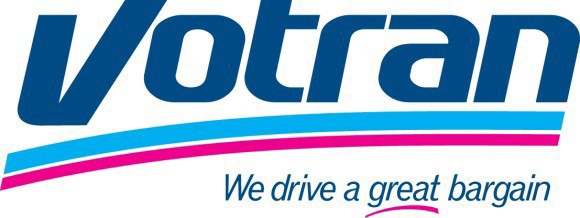 VotranNEW HIRE TOBACCO USAGE POLICYIt is this organization’s policy that individuals hired into positions with Votran may not smoke or use any form of tobacco products at any time, whether on or off duty, as a condition of employment with Votran. This means that you must be nicotine-free by the time of your pre- employment physical/drug exam, which follows an offer of employment and is a condition of hire. The drug test may include a screen for cotinine (a nicotine metabolite).In addition to tobacco, nicotine is commercially available as the active ingredient in smoking replacement therapies, such as nicotine gum, transdermal patches and nasal sprays. If you currently use any tobacco product, or if you are engaged in a tobacco cessation program, you must be completely free of the use of any nicotine-containing products by the time of your physical and drug screen forward.Violations of the tobacco usage policy may result in disciplinary action up to and including termination of employment.I understand the conditions of employment as described above.Date SignaturePrinted NameNOTE: It is this organization’s policy that individuals hired may not use any form of tobacco at any time, whether on or off duty, as a condition of employment. Candidates must be nicotine-free by the time of pre-employment physical/drug exam, including nicotine-containing products used in tobacco replacement therapies.Created on 06/16/2009VOLUNTARY EEO IDENTIFICATIONNOTE: COMPLETION OF THIS FORM BY APPLICANT IS STRICTLY VOLUNTARY AND WILL BE FILED SEPARATELY FROM THE APPLICATION.Name 	Date  	VeteransThis employer is a Government contractor subject to the Vietnam Era Veterans' Readjustment Assistance Act of 1974, as amended by the Jobs for Veterans Act of 2002, 38 U.S.C. 4212 (VEVRAA), which requires Government contractors to take affirmative action to employ and advance in employment: (1) disabled veterans; (2) recently separated veterans; (3) active duty wartime or campaign badge veterans; and (4) Armed Forces service medal veterans. These classifications are defined as follows: A “disabled veteran” is one of thefollowing:a veteran of the U.S. military, ground, naval or air service who is entitled to compensation (or who but for the receipt of military retired pay would be entitled to compensation) under laws administered by the Secretary of Veterans Affairs; ora person who was discharged or released from active duty because of a service-connected disability.A “recentlyseparated veteran” means any veteran during the three-year period beginning on the date of such veteran's discharge or release from active duty in the U.S. military, ground, naval, or air service.An “active duty wartime or campaign badge veteran” means a veteran who served on active duty in the U.S. military, ground,naval or air service during a war, or in a campaign or expedition for which a campaign badge has been authorized under the laws administered by the Department ofDefense.An “Armed forces service medal veteran” means a veteran who, while serving on active duty in the U.S. military, ground, naval or air service, participated in a United States military operation for which an Armed Forces service medal was awarded pursuant to Executive Order 12985.Protected veterans may have additional rights under USERRA—the Uniformed Services Employment and Reemployment Rights Act. In particular, if you were absent from employment in order to perform service in the uniformed service, you may be entitled to be reemployed by your employer in the position you would have obtained with reasonable certainty if not for the absence due to service. For more information, call the U.S. Department of Labor's Veterans Employment and Training Service (VETS), toll-free, at1-866-4-USA-DOL.As a Government contractor subject to VEVRAA, we are required to submit a report to the United States Department of Labor each year identifying the number of our employees belonging to each specified “protected veteran” category. If you believe you belong to any of the categories of protected veterans listed above, please indicate by checking the appropriate box below.I BELONG TO THE FOLLOWING CLASSIFICATIONS OF PROTECTED VETERANS (CHOOSE ALL THAT APPLY):DISABLED VETERANRECENTLY SEPARATED VETERANACTIVE WARTIME OR CAMPAIGN BADGE VETERANARMED FORCES SERVICE MEDAL VETERANI am a protected veteran, but I choose not to self-identify the classifications to which Ibelong.I am NOT a protected veteran.I Choose Not To DiscloseIf you are a disabled veteran it would assist us if you tell us whether there are accommodations we could make that would enable you to perform the essential functions of the job, including special equipment, changes in the physical layout of the job, changes in the way the job is customarily performed, provision of personal assistance services or other accommodations. This information will assist us in making reasonable accommodations for your disability.Submission of this information is voluntary and refusal to provide it will not subject you to any adverse treatment. The information provided will be used only in ways that are not inconsistent with the Vietnam Era Veterans' Readjustment Assistance Act of 1974, as amended.The information you submit will be kept confidential, except that (i) supervisors and managers may be informed regarding restrictions on the work or duties of disabled veterans, and regarding necessary accommodations; (ii) first aid and safety personnel may be informed, when and to the extent appropriate, if you have a condition that might require emergency treatment; and (iii) Government officials engaged in enforcing laws administered by the Office of Federal Contract Compliance Programs, or enforcing the Americans with Disabilities Act, may beinformed.It is the policy of the organization to take affirmative action to employ and advance in employment, qualified veterans in compliance with the Vietnam Era Veterans’ Readjustment Assistance Act of 1974, as amended by the Jobs for Veterans Act of 2002, 38 U.S.C. 4212 (VEVRAA) at all job levels. Such action applies to all employment practices, including, but not limited to, the following: hiring, upgrading, demotion or transfer, recruitment or recruitment advertising, layoff or termination, rates of pay or other forms of compensation, and selection for training, including apprenticeship and on-the-job training programs.AN EQUAL OPPORTUNITY EMPLOYER MINORITY, FEMALE, VETERANS, DISABLEDIMA 3/2014Affirmative Action Self ID SurveyApplicants and employees are treated without regard to race, color, religion, sexual orientation, gender, national origin, citizenship status (unless required by a government contract), age, marital or veteran status, physical or mental disability, or any other legally protected status during every aspect of the employment process.As employers and government contractors, we comply with government regulations and affirmative action responsibilities. Solely to help us comply with affirmative action record keeping, reporting and other legal requirements, please complete the survey below. This information will not be used for hiring, placement, or other decisions related to the terms and conditions of employment. This document will be kept in a confidential file, separate from applicant and personnel files. When reported, data will not identify any specific individual.YOUR COOPERATION IS VOLUNTARYINCLUSION OR EXCLUSION OF ANY DATA WILL NOT AFFECT ANY EMPLOYMENT DECISIONPlease complete the following information.  Please print.GenderEthnicity - Are you Hispanic or Latino? (A person of Cuban, Mexican, Puerto Rican, South or Central American, or other Spanish culture or origin, regardless of race.)Race - If you are not Hispanic or Latino, please select the appropriate race category.I respectfully decline completing the information being requested above.	 	initialsPosition Applying For:Today’s Date:Have you applied before?  Yes	NoDate applied:How did you hear about this position?Date Available:NAME:FULL ADDRESS:	CITY:	STATE:	ZIP:HOME PHONE:	CELL PHONE:Are you eligible to work in the United States?	YES	NOEmail Address:Have you ever been employed by VOTRAN?	If yes, when? What Position?Do you have any relatives currently working for VOTRAN?Do you have a valid drivers license? 		Have you had your drivers license for five yearsor more?    	 CLASS:	STATE:	EXP. DATE:	ENDORSEMENTS:Has your license ever been suspended? 		If yes, when?   	Circumstances:List all traffic violations for the past five years indicating year and type:Votran's job offers are contingent upon successful completion of the DOT Medical Exam, Drug Testing, a Driver License Record Check, a Department of Law Enforcement Level 2 Criminal Background Check, including but not limited to a criminal background check Nation Wide, local Counties, and the State of Florida. Candidate's records are reviewed to  ensure that our minimum hiring criteria is met. If you need to discuss your record with a Human Resource Representative, please let us know. By initialing below, you agree that you have read and understand Votran’s background check requirement:Initial:NAME AND OCCUPATIONADDRESSTELEPHONE NUMBER1)2)3)SCHOOLNAME AND ADDRESSLAST YEAR COMPLETEDDIPLOMA, DEGREE OR MAJORHIGH SCHOOL9	10	11   12COLLEGE1	2	3	4OTHER1	2	3	41) Company Name: Address:Telephone #: ( 	)	Job Title: Supervisor:Dates Employed:From:	To:1) Company Name: Address:Telephone #: ( 	)	Job Title: Supervisor:Hourly Rate:Start:	Final:Job Duties:Reason for Leaving:Job Duties:Reason for Leaving:Job Duties:Reason for Leaving:2) Company Name:Address: Telephone #: (	)Job Title: Supervisor:Dates Employed:From:	To:2) Company Name:Address: Telephone #: (	)Job Title: Supervisor:Hourly Rate:Start:	Final:Job Duties:Reason for Leaving:Job Duties:Reason for Leaving:Job Duties:Reason for Leaving:3) Company Name:Address: Telephone #: (	)Job Title: Supervisor:Dates Employed:From:	To:3) Company Name:Address: Telephone #: (	)Job Title: Supervisor:Hourly Rate:Start:	Final:Job Duties:Reason for Leaving:Job Duties:Reason for Leaving:Job Duties:Reason for Leaving:4) Company Name: Address:Telephone #: ( 	)	Job Title: Supervisor:Dates Employed:From:	To:4) Company Name: Address:Telephone #: ( 	)	Job Title: Supervisor:Hourly Rate:Start:	Final:Job Duties:Reason for Leaving:Job Duties:Reason for Leaving:Job Duties:Reason for Leaving:5) Company Name:Address: Telephone #: (	)Job Title: Supervisor:Dates Employed:From:	To:5) Company Name:Address: Telephone #: (	)Job Title: Supervisor:Hourly Rate:Start:	Final:Job Duties:Reason for Leaving:Job Duties:Reason for Leaving:Job Duties:Reason for Leaving:6) Company Name:Address: Telephone #: (	)Job Title: Supervisor:Dates Employed:From:	To:6) Company Name:Address: Telephone #: (	)Job Title: Supervisor:Hourly Rate:Start:	Final:Job Duties:Reason for Leaving:Job Duties:Reason for Leaving:Job Duties:Reason for Leaving:Voluntary Self-Identification of DisabilityForm CC-305	OMB Control Number 1250-0005Page 1 of 1	Expires 05/31/2023Name: 		Date:	 Employee ID:    	(if applicable)Voluntary Self-Identification of DisabilityForm CC-305	OMB Control Number 1250-0005Page 1 of 1	Expires 05/31/2023Name: 		Date:	 Employee ID:    	(if applicable)Why are you being asked to complete this form?We are a federal contractor or subcontractor required by law to provide equal employment opportunity to qualified people with disabilities. We are also required to measure our progress toward having at least 7% of our workforce be individuals with disabilities. To do this, we must ask applicants and employees if they have a disability or have ever had a disability. Because a person may become disabled at any time, we ask all of our employees to update their information at least every five years.Identifying yourself as an individual with a disability is voluntary, and we hope that you will choose to do so. Your answer will be maintained confidentially and not be seen by selecting officials or anyone else involved in making personnel decisions. Completing the form will not negatively impact you in any way, regardless of whether you have self-identified in the past. For more information about this form or the equal employment obligations of federal contractors under Section 503 of the Rehabilitation Act, visit the U.S. Department of Labor’s Office of Federal Contract Compliance Programs (OFCCP) website at www.dol.gov/ofccp.How do you know if you have a disability?You are considered to have a disability if you have a physical or mental impairment or medical condition that substantially limits a major life activity, or if you have a history or record of such an impairment or medical condition. Disabilities include, but are not limited to:Autism		Deaf or hard of hearing		Missing limbs or partially missingAutoimmune disorder, for example,  	Depression or anxiety	limbslupus, fibromyalgia, rheumatoid		Diabetes		Nervous system condition forarthritis, or HIV/AIDS		Epilepsy	example, migraine headaches,Blind or low vision		Gastrointestinal disorders, for	Parkinson’s disease, or MultipleCancer	example, Crohn's Disease, or	sclerosis (MS)Cardiovascular or heart disease	irritable bowel syndrome		Psychiatric condition, for example,Celiac disease		Intellectual disability	bipolar disorder, schizophrenia,Cerebral palsy	PTSD, or major depressionPlease check one of the boxes below:Yes, I Have A Disability, Or Have A History/Record Of Having A DisabilityNo, I Don’t Have A Disability, Or A History/Record Of Having A DisabilityI Don’t Wish To AnswerPUBLIC BURDEN STATEMENT: According to the Paperwork Reduction Act of 1995 no persons are required to respond to a collection of information unless such collection displays a valid OMB control number. This survey should take about 5 minutes to complete.For Employer Use OnlyEmployers may modify this section of the form as needed for recordkeeping purposes.For example:Job Title: 		Date of Hire:  	We are a federal contractor or subcontractor required by law to provide equal employment opportunity to qualified people with disabilities. We are also required to measure our progress toward having at least 7% of our workforce be individuals with disabilities. To do this, we must ask applicants and employees if they have a disability or have ever had a disability. Because a person may become disabled at any time, we ask all of our employees to update their information at least every five years.Identifying yourself as an individual with a disability is voluntary, and we hope that you will choose to do so. Your answer will be maintained confidentially and not be seen by selecting officials or anyone else involved in making personnel decisions. Completing the form will not negatively impact you in any way, regardless of whether you have self-identified in the past. For more information about this form or the equal employment obligations of federal contractors under Section 503 of the Rehabilitation Act, visit the U.S. Department of Labor’s Office of Federal Contract Compliance Programs (OFCCP) website at www.dol.gov/ofccp.How do you know if you have a disability?You are considered to have a disability if you have a physical or mental impairment or medical condition that substantially limits a major life activity, or if you have a history or record of such an impairment or medical condition. Disabilities include, but are not limited to:Autism		Deaf or hard of hearing		Missing limbs or partially missingAutoimmune disorder, for example,  	Depression or anxiety	limbslupus, fibromyalgia, rheumatoid		Diabetes		Nervous system condition forarthritis, or HIV/AIDS		Epilepsy	example, migraine headaches,Blind or low vision		Gastrointestinal disorders, for	Parkinson’s disease, or MultipleCancer	example, Crohn's Disease, or	sclerosis (MS)Cardiovascular or heart disease	irritable bowel syndrome		Psychiatric condition, for example,Celiac disease		Intellectual disability	bipolar disorder, schizophrenia,Cerebral palsy	PTSD, or major depressionPlease check one of the boxes below:Yes, I Have A Disability, Or Have A History/Record Of Having A DisabilityNo, I Don’t Have A Disability, Or A History/Record Of Having A DisabilityI Don’t Wish To AnswerPUBLIC BURDEN STATEMENT: According to the Paperwork Reduction Act of 1995 no persons are required to respond to a collection of information unless such collection displays a valid OMB control number. This survey should take about 5 minutes to complete.For Employer Use OnlyEmployers may modify this section of the form as needed for recordkeeping purposes.For example:Job Title: 		Date of Hire:  	Last Name:First Name:Date:Position applied for:YesNoWhite (Not Hispanic or Latino) - A person having origins in any of the original peoples of Europe, the Middle East, or North Africa.Black or African American (Not Hispanic or Latino) – A person having origins in any of the Black racial groups of Africa.Native Hawaiian or Other Pacific Islander (Not Hispanic or Latino) - A person having origins in any of the original peoples of Hawaii, Guam, Samoa, or other Pacific Islands.Asian (Not Hispanic or Latino) - A person having origins in any of the original peoples of the Far East, Southeast Asia, or the Indian subcontinent including, for example, Cambodia, China, India, Japan, Korea, Malaysia, Pakistan, the Philippine Islands, Thailand, and Vietnam.American Indian or Alaska Native (Not Hispanic or Latino) - A person having origins in any of the original peoples of North and South America (including Central America), and who maintains tribal affiliation or community attachment.Two or More Races (Not Hispanic or Latino) - persons who identify with more than one of the above five races.